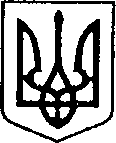 УКРАЇНАЧЕРНІГІВСЬКА ОБЛАСТЬН І Ж И Н С Ь К А    М І С Ь К А    Р А Д АВ И К О Н А В Ч И Й    К О М І Т Е Т Р І Ш Е Н Н Явід 22.02.2018 р.                           Ніжин		                  № 43Про розгляд матеріалівкомісії з питань захисту прав дитиниВідповідно до статей 34, 42, 51,52, 53, 59, 73  Закону України «Про місцеве самоврядування в Україні», Регламенту виконавчого комітету Ніжинської міської ради, затвердженого рішенням виконавчого комітету Ніжинської міської ради Чернігівської області VII скликання від 11 серпня 2016 року №220, протоколів засідання комісії з питань захисту прав дитини від 30.01.2018 р., 16.02.2018р. та  розглянувши заяви громадян, виконавчий комітет міської ради вирішив:На підставі статей 176, 177 Сімейного кодексу України, статей 17, 18 Закону України «Про охорону дитинства», статті 12 Закону  України «Про основи соціального захисту бездомних громадян і безпритульних дітей», статті 32 Цивільного кодексу України дозволити:ПІП від імені малолітньої дитини ПІП,15.07.2015 р.н., продати 1/3 частину автомобіля марки (конфіденційна інформація) за умови зарахування коштів від продажу на рахунок (конфіденційна інформація), в ПАТ «Державний ощадний банк України» (конфіденційна інформація), який відкритий на користь малолітньої дитини, ПІП, 15.07.2015 р.н., та підписати договір купівлі-продажу. При цьому права та інтереси малолітньої не будуть порушені. ПІП прийняти в дар на ім’я малолітньої дитини ПІП, 29.04.2007 р.н., від матері, ПІП, 1/4 частину квартири (конфіденційна інформація) в місті Ніжині та підписати договір дарування. При цьому права та інтереси малолітнього не будуть порушені. ПІП, ПІП прийняти в дар на ім’я малолітньої дитини ПІП, 14.08.2005 р.н., 1/2 частину нежитлової будівлі (конфіденційна інформація) в місті Ніжині та підписати договір дарування. При цьому права та інтереси малолітньої не будуть порушені. 2. На підставі статті 161 Сімейного кодексу України, керуючись принципом 6 Декларації прав дитини та відповідно до пункту 18 Постанови Кабінету Міністрів України від 02.03.2016 р. №207 «Про затвердження Правил реєстрації місця проживання та Порядку передачі органами реєстрації інформації до Єдиного державного демографічного реєстру» визначити постійне місце проживання та дозволити відділу квартирного обліку приватизації житла та ведення реєстру територіальної громади виконавчого комітету Ніжинської міської ради  зареєструвати:2.1.Малолітню ПІП, 18.12.2017 р.н.,  за адресою реєстрації мами, ПІП, а саме: місто Ніжин, (конфіденційна інформація) без згоди батька, ПІП.3. На підставі статей 19, 164 Сімейного кодексу України затвердити:3.1. Висновок органу опіки та піклування, про те, що ПІП доцільно позбавити батьківських прав стосовно малолітньої дитини ПІП, 28.11.2004 р.н.4. На підставі статей 144, 145, 146, 147 Сімейного кодексу України дозволити Ніжинському міськрайонному відділу РАЦС головного територіального управління юстиції у Чернігівській області зареєструвати новонароджену дитину, яка народилася 01 лютого 2018 р. у ПІП, присвоївши їй прізвище матері «(конфіденційна інформація)», ім’я «(конфіденційна інформація)», по батькові «(конфіденційна інформація)».5. На підставі статті 19 Сімейного кодексу України затвердити:5.1. Висновок виконавчого комітету Ніжинської міської ради, як органу опіки та піклування, щодо розв’язання спору між ПІП та ПІП стосовно реєстрації місця проживання малолітньої дитини ПІП, 12.08.2009 р.н.6. На підставі статей 19, 161 Сімейного кодексу України, статті 72 Постанови Кабінету  Міністрів України від 24.09.2008 р. №866 «Питання діяльності органів опіки та піклування, пов’язаної із захистом прав дитини» затвердити:6.1 Висновок виконавчого комітету Ніжинської міської ради, як органу опіки та піклування, про можливість проживання неповнолітньої дитини ПІП, 25.01.2003 р. н., з батьком, ПІП.7. На підставі пункту 18 Постанови Кабінету Міністрів України від 02.03.2016 р. №207 « Про затвердження Правил реєстрації місця проживання та Порядку передачі органами реєстрації інформації до Єдиного державного демографічного реєстру» погодити: 7.1. Відділу квартирного обліку приватизації житла та ведення реєстру територіальної громади виконавчого комітету Ніжинської міської ради  провести процедуру реєстрації місця проживання дитини, позбавленої батьківського піклування, ПІП, 19.03.2017 р.н.,  за адресою реєстрації опікуна, ПІП, а саме: місто Ніжин, (конфіденційна інформація).8.Начальнику служби у справах дітей Рацин Н.Б. забезпечити оприлюднення даного рішення на офіційному сайті міської ради протягом 5 робочих днів з дня його прийняття.9. Контроль за виконанням рішення покласти на заступника міського голови з питань діяльност виконавчих органів ради Алєксєєнка І.В.Міський голова                                            А.В. ЛінникПояснювальна запискадо проекту рішення «Про розгляд матеріалів комісії з питань захисту прав дитини»Відповідно до статей 34,  51,52, 53, 59, 73 Закону України «Про місцеве самоврядування в Україні», Регламенту виконавчого комітету Ніжинської міської ради, затвердженого рішенням виконавчого комітету Ніжинської міської ради Чернігівської області VII скликання від 11 серпня 2016 року №220, виконавчий комітет міської ради має право розглядати питання щодо правових засад захисту прав малолітніх (неповнолітніх) дітей.Проект рішення складається з семи розділів:Розділ І. З метою захисту прав та інтересів малолітніх та неповнолітніх дітей, на підставі статей 176, 177 Сімейного кодексу України, статей 17, 18 Закону України «Про охорону дитинства», статті12 Закону  України «Про основи соціального захисту бездомних громадян і безпритульних дітей», статті 32 Цивільного кодексу України виконавчий комітет, як орган опіки та піклування, дає згоду на вчинення правочинів з майном, право власності чи право на користування яким мають діти.Розділ ІІ. На підставі статті 161 Сімейного кодексу України, керуючись принципом 6 Декларації прав дитини та відповідно до пункту 18 Постанови Кабінету Міністрів України від 02.03.2016 р. №207 « Про затвердження Правил реєстрації місця проживання та Порядку передачі органами реєстрації інформації до Єдиного державного демографічного реєстру» виконавчий комітет, як орган опіки та піклування визначає постійне місце проживання та дозволяє відділу квартирного обліку приватизації житла та ведення реєстру територіальної громади зареєструвати дітей.Розділ ІІІ На підставі статті 19. статті 164 Сімейного кодексу України виконавчий комітет, як орган опіки та піклування надає висновок про те, що батька (матір) доцільно (або недоцільно) позбавити батьківських прав стосовно малолітньої (неповнолітньої) дитини.Розділ ІV. На підставі ст.144, 145, 146, 147 Сімейного кодексу України виконавчий комітет, як орган опіки та піклування вирішує питання щодо реєстрації дитини.Розділ V.  На підставі ст.19 Сімейного кодексу України виконавчий комітет, як орган опіки та піклування вирішує питання щодо розв’язання спору між батьками дітей.Розділ VІ. На підставі ст.19, 161 Сімейного кодексу України керуючись ст.72 Постанови Кабінету Міністрів України від 24.09.2008 р. №866 «Питання діяльності органів опіки та піклування, пов’язаної із захистом прав дитини» виконавчий комітет, як орган опіки та піклування, надає висновок про визначення місця проживання дитини.Розділ VІІ. На підставі пункту 18 Постанови Кабінету Міністрів України від 02.03.2016 р. №207 « Про затвердження Правил реєстрації місця проживання та Порядку передачі органами реєстрації інформації до Єдиного державного демографічного реєстру» виконавчий комітет, як орган опіки та піклування, погодитиДаний проект рішення містить інформацію, яка належить до конфіденційної та  без згоди осіб, яких вона стосується, опублікуванню не підлягає відповідно до статті 32 Конституції України, статей 301, 302 Цивільного кодексу України, Закону України «Про доступ до публічної інформації» №2939-VI від 13.01.2011р., «Про захист персональних даних» №2297-VI від 01.06.2010 р. Проект рішення оприлюднений на сайті Ніжинської міської ради з 19.02.2018 р.Даний проект рішення потребує дострокового розгляду, оскільки рішення про вчинення правочину щодо нерухомого майна, право користування яким мають діти,  розглядається протягом місяця з дня надходження заяви документів, зазначених у пункті 66, пункті 44 Порядку провадження органами опіки та піклування діяльності, пов’язаної із захистом прав дитини. Даний проект містить рішення яке дасть можливість матері зареєструвати дитину в відділі РАЦС Ніжинського міськрайонного управління юстиції та оформити соціальну виплату.Враховуючи вищевикладене, проект рішення «Про розгляд матеріалів комісії з питань захисту прав дитини» може бути розглянутий на засіданні виконавчого комітету з позитивним вирішення питанням.Доповідати проект рішення «Про розгляд матеріалів комісії з питань захисту прав дитини» на засіданні виконавчого комітету Ніжинської міської ради буде начальник служби у справах дітей Рацин Н.Б.Заступник міського голови                                          І.В.Алєксєєнко